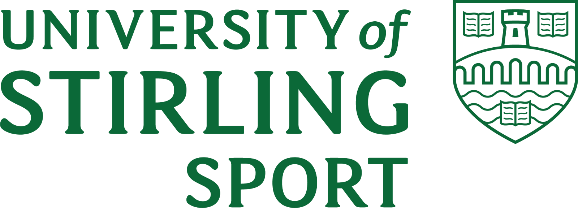 Sports Assistant	Sports Development ServiceUniversity of Stirling Campus							Grade 3Organisational StructureReports to: Duty Officer for day-to-day operations and the Operations Manager for additional support.  The RoleBased across the range of University of Stirling sports facilities, the Sports Assistant will assist with the implementation of the University of Stirling Sport strategy relating to facilities management by maintaining and improving customer service. The role holder will be expected to show excellence in customer care when dealing with all enquires and provide a responsive sports assistant service, prepare activity and associated areas for use, ensure that activity areas are safe and monitor the use of all sports and associated areas. Additional Information/Special ConditionsA working pattern operates and the nature of the duties will require the job holder to work early morning, evenings, weekends and bank holidays and a show willingness to work additional hours to cover holidays, sickness and large events. The earliest shift starts at 5.30am and the latest shift ends at 10.30pm. A full-time working week is 36 hours.Sports Attendants will receive a 1 hour, unpaid break for a shift over 6 hours. Sports Attendants are normally expected to work two weekends in three.The successful candidate will be expected to wear uniform. The successful applicants for the full-time post will work on a three week rota.Attendance at staff training (currently on Friday afternoons from 1pm-3pm) is compulsory and part of the shift pattern. Working patterns may be subject to changeKey Duties and ResponsibilitiesDaily OperationsTo assist in the preparation of all activity areas, meeting rooms and changing areas for use, and in accordance with the front of house systemTo monitor use of all facilitiesTo ensure all equipment and facilities are safe, clean and tidyTo promoting safe and effective exercise, including supervision of activities in fitness centre and activity areas. To undertake portering duties as required, which can include manual handling, in accordance with University policies and practices. Customer CareTo act as a source of information to encourage repeat and new business.To act as a point of contact for any customer enquiries.To respond, resolve or refer issues raised by customers in accordance with agreed procedures and practices and in a polite and constructive manner.To contribute to the development of customer care policies and practices.To monitor the safe use of the facilities to ensure that only members and paying customers enjoy the facilities.To assist with visits and tours of the facilities when required. To participate in resolving and responding to customer queries and feedback until such times as the customer is satisfied.To present a friendly, efficient and effective front-of-house service.Service DevelopmentTo contribute to the process of continuous improvement.To work as part of a team, contribute to and support the work of colleagues.Administration To assist with daily checks and administrative activities.Continuous ImprovementTo attend and participate in regular staff training and development activities relevant to the role.To contribute to the continuous development of the service.Health, Safety and SecurityTo adhere to University policies.To follow safe methods of work.To follow emergency procedures as outlined and provided in the Emergency Action Plan.To ensure other staff adhere to safe methods of work.To respond to all incidents and/or accidents and ensure they are followed up by reporting and recording the detail in accordance with agreed procedures and practices.To respond promptly to reports of repair and/or damage to equipment or buildings, fixtures and fittings, and assisting with minor repairs where appropriate. This includes keeping a record of the repairs which have been logged with Estates and Campus Services and chasing the repair and/or return of equipment.To assist in the maintenance of a safe and hygienic physical environment throughout the sports facilities.To ensure all sports facilities and grounds are kept free from rubbish or debris.AdministeringTo complete all records required accurately and diligently.To ensure that a full handover is provided to other sports staff and/or the Duty Officer (when appropriate), to highlight outstanding actions and issues that have arisen during shift.To process items of lost property in accordance with University procedures and practices.To take delivery and receipt of items of mail when required.CommunicatingTo communicate effectively with staff and customers.MiscellaneousTo undertake other duties as may be required by the Operations Manager. Person Specification Essential CriteriaPositive attitude and experience of making decisions and using judgement and initiative to solve problemsEvidence of excellent written and verbal communication skillsEvidence of strong organisational and interpersonal skillsThe ability to prioritise workloadA friendly and approachable mannerTeam working experienceAbility to build effective relationshipsAn ability to work under pressureFlexibility in terms of hours and days of workWilling to work unsocial hours, weekends or public holidays as requiredWillingness to work additional or alternative hours by arrangement to cover holidays, sickness, etc. Evidence of being self-motivated with a “can do” style and approachA passport holder or be eligible to apply for a passportSuccessful Disclosure Scotland clearance, or willingness to apply for Disclosure Scotland clearanceDesirable CriteriaHold a recognised Emergency First Aid at Work certificateAbility and confidence working in a busy customer facing roleExperience of front-line service deliveryExperience of cash reconciliationSales experienceA demonstrated commitment to customer serviceExperience of making decisions and using judgement and initiative to solve problemsComputer literate, with experience of using Microsoft packages such as Outlook, Word and Excel